
ประกาศสำนักวิทยบริการและเทคโนโลยีสารสนเทศ มหาวิทยาลัยเทคโนโลยีราชมงคลธัญบุรี
เรื่อง ประกาศผู้ชนะการเสนอราคา ประกวดราคาซื้อเครื่องคอมพิวเตอร์ สำหรับงานประมวลผล แบบที่ ๒ จำนวน ๓๓ เครื่อง (สวส.) ด้วยวิธีประกวดราคาอิเล็กทรอนิกส์ (e-bidding)
--------------------------------------------------------------------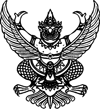 
ประกาศสำนักวิทยบริการและเทคโนโลยีสารสนเทศ มหาวิทยาลัยเทคโนโลยีราชมงคลธัญบุรี
เรื่อง ประกาศผู้ชนะการเสนอราคา ประกวดราคาซื้อเครื่องคอมพิวเตอร์ สำหรับงานประมวลผล แบบที่ ๒ จำนวน ๓๓ เครื่อง (สวส.) ด้วยวิธีประกวดราคาอิเล็กทรอนิกส์ (e-bidding)
--------------------------------------------------------------------               ตามประกาศ สำนักวิทยบริการและเทคโนโลยีสารสนเทศ มหาวิทยาลัยเทคโนโลยีราชมงคลธัญบุรี เรื่อง ประกวดราคาซื้อเครื่องคอมพิวเตอร์ สำหรับงานประมวลผล แบบที่ ๒ จำนวน ๓๓ เครื่อง (สวส.) ด้วยวิธีประกวดราคาอิเล็กทรอนิกส์ (e-bidding) และเอกสารประกวดราคาซื้อด้วยวิธีประกวดราคาอิเล็กทรอนิกส์ (e-Bidding) เลขที่ สวส.๒/๒๕๖๓ ลงวันที่ ๒๑ พฤศจิกายน ๒๕๖๒ นั้น
               เครื่องคอมพิวเตอร์สำหรับงานประมวลผล แบบที่ ๒ จำนวน ๓๓ เครื่อง ผู้เสนอราคาที่ชนะการเสนอราคา ได้แก่ บริษัท เอสวีโอเอ จำกัด (มหาชน) (ส่งออก,ขายส่ง,ขายปลีก,ให้บริการ,ผู้ผลิต) โดยเสนอราคาต่ำสุด เป็นเงินทั้งสิ้น ๙๘๖,๙๑๔.๕๐ บาท (เก้าแสนแปดหมื่นหกพันเก้าร้อยสิบสี่บาทห้าสิบสตางค์) รวมภาษีมูลค่าเพิ่มและภาษีอื่นค่าขนส่ง ค่าจดทะเบียน และค่าใช้จ่ายอื่นๆ ทั้งปวง               ตามประกาศ สำนักวิทยบริการและเทคโนโลยีสารสนเทศ มหาวิทยาลัยเทคโนโลยีราชมงคลธัญบุรี เรื่อง ประกวดราคาซื้อเครื่องคอมพิวเตอร์ สำหรับงานประมวลผล แบบที่ ๒ จำนวน ๓๓ เครื่อง (สวส.) ด้วยวิธีประกวดราคาอิเล็กทรอนิกส์ (e-bidding) และเอกสารประกวดราคาซื้อด้วยวิธีประกวดราคาอิเล็กทรอนิกส์ (e-Bidding) เลขที่ สวส.๒/๒๕๖๓ ลงวันที่ ๒๑ พฤศจิกายน ๒๕๖๒ นั้น
               เครื่องคอมพิวเตอร์สำหรับงานประมวลผล แบบที่ ๒ จำนวน ๓๓ เครื่อง ผู้เสนอราคาที่ชนะการเสนอราคา ได้แก่ บริษัท เอสวีโอเอ จำกัด (มหาชน) (ส่งออก,ขายส่ง,ขายปลีก,ให้บริการ,ผู้ผลิต) โดยเสนอราคาต่ำสุด เป็นเงินทั้งสิ้น ๙๘๖,๙๑๔.๕๐ บาท (เก้าแสนแปดหมื่นหกพันเก้าร้อยสิบสี่บาทห้าสิบสตางค์) รวมภาษีมูลค่าเพิ่มและภาษีอื่นค่าขนส่ง ค่าจดทะเบียน และค่าใช้จ่ายอื่นๆ ทั้งปวงประกาศ ณ วันที่ ๒ ธันวาคม พ.ศ. ๒๕๖๒